Micro Blogging Prompt: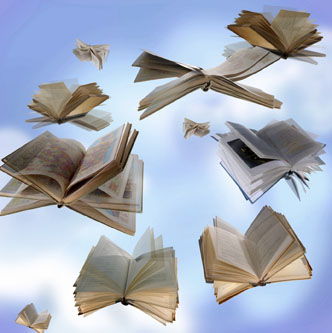 What do you love about books?